Actividades SugeridasOBJETIVO DE APRENDIZAJE OA_14DESCRIPCIÓN DE LA ACTIVIDADESDescubrir alguna regla que explique una sucesión dada y que permita hacer predicciones.7.Descubren una regla de los patrones de las siguientes multiplicaciones:a 2 178 x 4, 2 1978 x 4, 219 978 x 4, 2 199 978 x 4,… b 1 089 x 9, 10 989 x 9, 109 989 x 9, 1 099 989 x 9,… 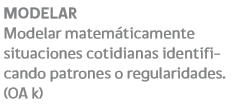 